CurriculumMódulo 11: Practicando el Liderazgo Cristiano Examen Final para hacer en casaPágina 1 de 5Nombre	 Fecha  	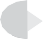 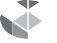 Conteste las siguientes preguntas, marcando claramente sus respuestas para cada una. Observe, por favor, que el Examen Final está dividido en dos secciones. La sección 1 consta de verdadero-falso, opción múltiple y preguntas de corta respuesta. La sección 2 representa dos preguntas de redacción que le piden que integre lo que ha aprendido y lo conecte con su vida y ministerio.Tome nota del tiempo y la fecha que el instructor le ha dado para entregar el examen final. Los exámenes que se presenten tardes sin una excusa válida pueden bajar su calificación a discreción del instructor. Éste es un examen a libro cerrado.Sección Uno: Verdadero o falso, opciones múltiples y respuestas cortasConteste las siguientes preguntas seleccionando una de las respuestas, o dando respuestas cortas según éstas lo  demanden. Cada pregunta vale un punto (¡Disculpe, pero no se dará punto alguno a preguntas cuya respuesta no sea completa - su respuesta será toda correcta o toda incorrecta!)Verdadero o falso. La humanidad no puede prosperar únicamente satisfaciendo sus necesidades físicas, sino que debe ser obediente a cada palabra que sale de la boca del Señor.En relación con la identidad cultural y el recibimiento al cuerpo de Cristo,Nadie tiene que cambiar su identidad cultural para entrar en la familia de Dios.Todos deben cambiar su identidad cultural para entrar en la familia de Dios.Debemos renunciar a nuestra identidad cultural para entrar en la familia de Dios.Ninguna de las de arriba.Podemos entender el bautismo como 	así como también 	.Verdadero o falso. Todas las acusaciones deben ser confirmadas por boca de por lo menos cinco testigos.Curriculum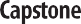 Módulo 11: Practicando el Liderazgo Cristiano Examen Final para hacer en casaPágina 2 de 5¿Cuál de las siguientes declaraciones NO es VERDAD acerca del proceso de proveer cuidado para las almas atribuladas?Los pastores interceden en oración por sus rebaños.Los pastores no se van o abandonan sus rebaños durante tiempos de peligro.Los pastores responden sensiblemente a cada situación que enfrenta su rebaño.Los pastores cuidan las necesidades específicas de sus rebaños.Todas son verdad en el pastorado espiritual.¿Qué de lo siguiente NO es VERDAD respecto al papel del líder cristiano como médico espiritual?El líder cristiano debe buscar la sabiduría del Espíritu Santo.El líder cristiano debe usar la Escritura y la ciencia para llegar a la raíz de los asuntos pecaminosos.El líder cristiano debe compadecerse del dolor de otros.El líder cristiano debe buscar el consejo de otros consejeros piadosos para tratar las enfermedades.El  enemigo  triple  de  cada  discípulo  de  Jesús  en  este  mundo es el 	, la 	, y el 	,¿Qué de lo siguiente es VERDAD referente a retroceder en el Señor?Dios nunca disciplina o castiga a los creyentes.Si se mantiene un pecado y no hay arrepentimiento, el creyente no perderá su recompensa ni su comunión.En casos extremos, Dios puede usar una enfermedad o la muerte con el fin de disciplinar a los suyos.Si fallamos en caminar en la luz perdemos nuestra salvación en Cristo.Una gran parte de la mentoría espiritual es demostrada a través de 	, con la cual nosotros oramos por el bienestar, protección y crecimiento.La disciplina en la iglesia tiene el propósito deRestaurar al miembro desobediente a la membresía y comunión completa.Edificar y levantar a la persona ofendida, no derribarla.Restaurar a la persona ofendida a su lugar en la familia de Dios.Todo lo de arriba.¿Qué de lo siguiente NO es VERDAD en lo concerniente a los sacramentos/las ordenanzas?Expresan nuestra obediencia a Jesús nuestro Señor.Son el significado de la adoración a Dios en conexión con la obra de Jesús en la cruz.Son necesarios para nuestra salvación a través de las obras de justicia.Nos identifican como individuos y como un grupo con una lealtad incondicional a Jesús.Verdadero o falso. Siempre habrá necesidad de cuidado y sanidad en las vidas de los creyentes, especialmente cuando experimentan oposición y tribulación en este mundo.La responsabilidad primordial en el cambio de una persona reside enLa misma personaEl pastor y consejero de la persona.Los amigos y la familia de la persona.Dios solamente.La Iglesia primitiva reveló su entendimiento del evangelio al recibir 	en la familia de Dios.De acuerdo a su instructor, debemos procurar cimentar a los nuevos creyentes en la fe inmediatamenteEnseñar sana doctrina, o catequesis.Presentar el propósito del bautismo.Entrenar en la naturaleza de la salvación por la gracia a través de la fe en Jesucristo.Todos los de arriba.¿Cuál de las siguientes declaraciones NO fue cubierta como una de las tres dimensiones para representar a Dios en el liderazgo?El líder es en primer lugar un representante de Jesucristo.El líder es un representante de la comunidad cristiana.El líder es un representante de la fe cristiana.El líder se representa a sí mismoya su familia.La prueba de que entendemos claramente el evangelio y las implicaciones del Reino está en nuestra habilidad paraIncorporar a aquellos que se arrepienten y creen en Jesús, a pesar de su pasado.Incorporar a aquellos que se arrepienten y creen en Jesús, siempre y cuando rechacen su cultura.Incorporar a aquellos que se arrepienten y creen en Jesús, pero no sin probar su valor para ser discípulos de Cristo.Ninguna de las de arriba.¿Cuál de las siguientes declaraciones NO es VERDAD con respecto a retroceder?El diablo tienta y engaña a los creyentes para que regresen a sus formas antiguas de vivir.Sin exhortación y disciplina espiritual, estamos propensos a regresar a nuestro estilo de vida antiguo.Simplemente no es posible restaurar a alguien que le ha dado la espalda a Dios.La disciplina confirma nuestro llamado como hijos de Dios.El nombre dado a la forma apropiada de adoración cristiana es 	.El nombre usado a través de la historia de la Iglesia en lo concerniente a la Cena del Señor como un tiempo de celebración comunitaria, recordación y acción de gracias por el sacrificio de Jesús esLa EucaristíaEl tapiz majestuosoEl TeotokosAmbos (a) y (c)Sección Dos: Preguntas para el ensayoConteste en otra hoja las siguientes preguntas lo mejor que pueda, procurando manifestar todo su conocimiento y entendimiento en cuanto a la doctrina de Dios el Padre. Cada pregunta tiene un valor de cinco puntos.Pregunta 1“El líder cristiano es una persona que usa sus dones y recursos para dirigir eficazmente al pueblo de Dios en adoración, a través de la Palabra y los sacramentos”. Discuta las afirmaciones de esta declaración, basándose en la Escritura, con argumentos y ejemplos acerca de la veracidad o falsedad de esta declaración. Sea profundo en su respuesta (use su Biblia con libertad).Pregunta 2De todas las dimensiones de la práctica del liderazgo cristiano cubiertas en este módulo, cuál personalmente cree es el elemento más importante para guiar al pueblo de Dios en la ciudad? ¿Si pudiera enfatizar únicamente un elemento, cuál sería y por qué? Provea razones y base su respuesta en la Escritura.Repaso del Verso de MemoriaAl reverso de esta página, escriba de memoria los pasajes de la Escritura que aprendió durante este curso.